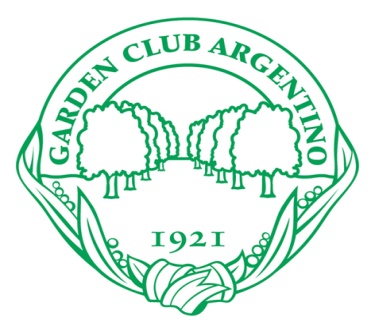 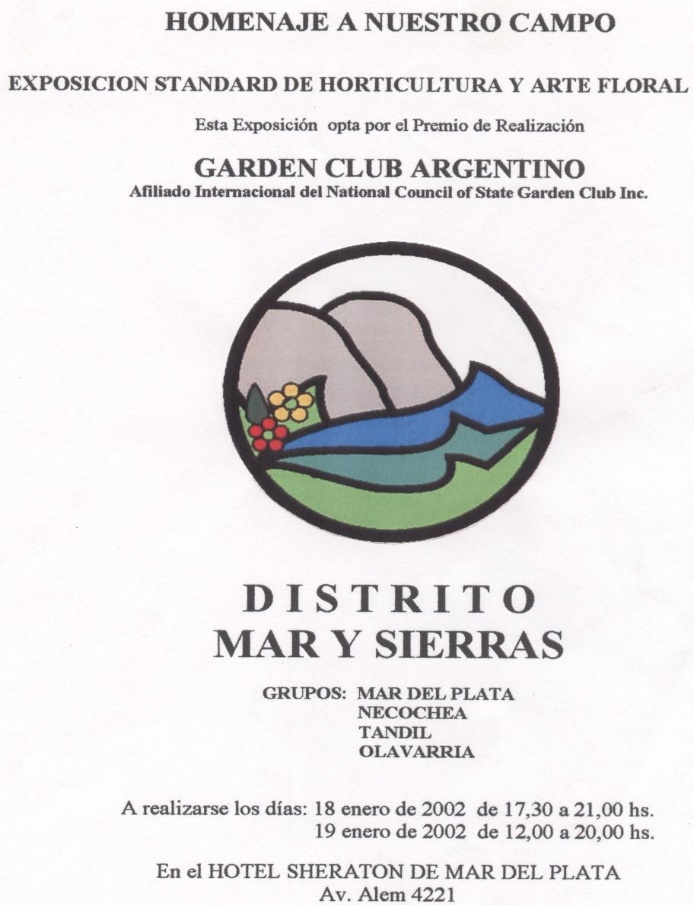 GARDEN CLUB ARGENTINOAfiliado al National Garden Clubs, Inc.Distrito MAR Y SIERRAExposición Estándar de FloresSolicita el Premio a la Realización de una Exposición Estándar de FloresOLIMPIADAS 2016                  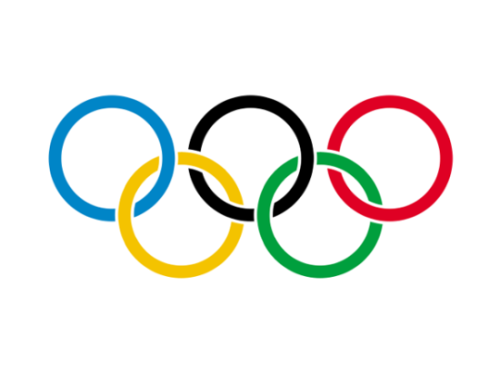                           A BENEFICIO DE CONIN – SUPER TENEDORES – MAR DEL PLATA –Sorteo de Macetas intervenidas por artistas plásticos Marplatenses                                                                          28 DE SEPTIEMBRE de 2016De 11 a 19 hsOCEAN CLUB (PLAYA GRANDE) MAR DEL PLATACOMISION DE EXPOSICION Año   2016PRESIDENTE DEL GARDEN CLUB ARGENTINO Martha Maffrand de GelosPRESIDENTE DISTRITO MAR Y SIERRAS: Adriana OviedoDIRECTORA DE EXPOSICION Adriana OviedoDIRECTORA DE PROGRAMACION:  Silvia AguirreTESORERIA Adelaida Weisburd – Mery DortoneDIRECTORA DIVISION DISEÑO:  Beatriz Bagnati    DIRECTORAS DE HORTICULTURA:  Kathleen Thomson – Adriana Oviedo  DIRECTORA EXHIBICIONES ESPECIALES Stella Maris Santos-Aurora BlancoDIRECTORA   DE JURADOS Marisa Miraglia AYUDANTES DE JURADOS – Adelaida Weisburd – Liliana Dimuro y equipoDIRECTORA DE INSCRIPCION:Teresa PazDIRECTORA   DE PREMIOS: Silvia Cano – Cucu de la GarmaDIRECTORAS DE HOSPITALIDAD: Monica Poyssegur – Silvia Aguirre MONTAJE Y DESMONTAJE: a cargo de los GruposDIFUSION:  Isabel Olmos – Magdalena Demaria RIFAS: Mery D Ortone –Cristina CrowderCOMPUTOS: Adriana Oviedo –   Marisa MiragliaEstamos verdaderamente muy contentas de retomar nuestras exposiciones de Distrito que no se realizaban desde el año 2006En esta oportunidad el tema OLIMPIADAS 2016 fue elegido al realizarse por primera vez en Sudamérica.El distrito está compuesto por cinco grupos de la zona   Mar y Sierra del sur de la provincia de Buenos AiresBalcarce – Necochea – Tandil – y dos grupos de Mar del Plata.Nuestros Clubs trabajan en su zona en distintas actividades relacionadas con el diseño y la horticultura.Si bien no es una tarea fácil la de unirnos para realizar la exposición (distancias – costos - otras actividades, etc.), tomamos la decisión porque para nosotros es una verdadera fiesta y un gran desafío.Este año festejamos los 95 años de nuestro querido Garden club argentino y la premisa esPENSÁ EN VERDE. - UNA FILOSOFIA DE VIDAAprende e infórmate con el Garden sobre:Jardinería – HorticulturaDiseño FloralCuidado del medio ambienteTerapia HortícolaParticipa de Nuestras Actividades:Exposiciones floralesCongresos y CursosTalleres de diseñoConferencias53 grupos en 12 provincias del País te están esperando …COMISION DIRECTIVAEXPOSICIÓN ESTÁNDAR DE FLORES La Exposición Estándar de Flores es el título oficial que designa a la Exposición de Flores que está en conformidad con los estándares establecidos por National Garden Clubs Inc., NGC, en su forma abreviada.Consta de 3 Divisiones: Exhibiciones Especiales, Horticultura y Diseño.Las muestras serán juzgadas por paneles de jueces aprobados por NGC bajo los requisitos del Manual de Exposiciones de Flores, MEF. Los premios se establecerán por el sistema de Premios de NGC, basándose en las Escalas de Puntos(MEF 2007, 2.03 pag.255 a 266).         Un 1er. Premio con 90 puntos o más (cinta azul).         Un 2do.Premio con 85 puntos o más (cinta roja).         Un 3er. Premio con 80 puntos o más (cinta amarilla).          Menciones: la cantidad que el Jurado crea conveniente con 75 puntos o más (cinta blanca)Los Premios Mayores, (cucardas) deberán haber ganado un Primer Premio con 95 puntos o másy que tengan el nombre botánico correcto.
                                 CONDICIONES GENERALESEl Programa es la ley de la Exposición.Los jueces y expositores estarán sujetos a los Reglamentos del Garden Club Argentino, y del Manual de Exposiciones Florales, NGC en los aspectos que no estén contemplados en este Programa.Las decisiones de los Jueces son inapelables y los participantes se comprometen a acatar estos reglamentos.Todas las flores, frutas, verduras y material en general que se presentan en la Exposición deben estar limpios y libres de enfermedades y plagas.La Comisión de Clasificación tiene derecho a rechazar cualquier muestra que no cumpla con este requisito.Cada muestra es el trabajo del expositor bajo cuyo nombre se inscribe, identificado por un número en cada tarjeta de inscripción. Se entregarán tarjetas anticipadamente.Montaje martes27 de 8:00 a 12.30 -Juzgamiento 15   El miércoles 28 apertura al público desde las 10.30 hasta las 19.                            Entrega de Premios 19.30   del 27 de septiembre         La Comisión no se responsabiliza por pérdidas u otros accidentes. Sin embargo, se tomarán precauciones para evitarlos. PREMIOS DIVISIÓN EXHIBICIONES ESPECIALES-Premio Manualidades NGC, cucarda azul marinoPREMIOS DIVISIÓN   DISEÑO- Premio Excelencia en Diseño NGC, cucarda dorada  - Premio Competencia entre Clubes NGC, cucarda celeste   - Premio Elección del Diseñador NGC, cucarda violeta  - Premio Tricolor NGC, cucarda roja, azul y amarilla-  Premio a la creatividad cucarda morada GCA- Premio uso del color cucarda blanca.  GCA
 PREMIOS DIVISIÓN   HORTICULTURA - Premio a la Excelencia en Horticultura NGC, cucarda verde, naranja y azul- Premio Arbóreo NGC, cucarda en dos tonos de verde   - Premio al Mérito NGC cucarda naranja (2)-  Premio elección del cultivador cucarda marrón y verdeLOS PREMIOS SE ENCUENTRAN EN LA PAGINA 25 DEL MANUAL DE EXPOSICIONES DE FLORESDIVISIÓN I– EXHIBICIONES ESPECIALES                                             CondicionesSe debe utilizar algo de material vegetal en cada exhibición. Salvo las Exhibiciones Educacionales, donde se estimula, pero no es obligatorio.Si el material vegetal es pintado o tratado de alguna forma, solamente se puede usar material vegetal seco, pero nunca artificial. Se permiten accesorios en todas las muestras.Los diseños se pueden iluminar.Se permiten objetos que agreguen interés al diseño, ej. Plumas, caracoles, accesorios, etc.Las Exhibiciones Educacionales pueden tener montaje innovador, color, luz, sonido placentero, humor, fantasía.Las exhibiciones deben expresar datos educacionales rápidamente, de manera interesante, de fácil lectura, y poder leerse a 90 cm. de distancia.      DIVISIÓN I– EXHIBICIONES ESPECIALES SECCION A -  EXHIBICION EDUCACIONAL Exhibición:    CANCHAS DE GOLF DEL DISTRITO MAR Y SIERRA Espacio mínimo 1.60mts, máximo 2.50mts       Las exhibiciones Educacionales se incluyen para difundir los objetivos del NGC, GCA, y enfatizar el tema del Programa.SECCION B - MANUALIDADES ARTISTICAS    Premio de Manualidades NGCCombinación de Horticultura, Diseño y Artesanías.     Clase 1-TENIS   VINCHASPara ser colgadasMínimo 4 espaciosClase 2 GOLF - PALOS APOYADOS…. Mínimo 4 espaciosClase 3- PATIN RODILLERAS   Mínimo 4 espaciosSe recuerda que para optar por el premio de Manualidades la exhibición debe incluir algo de material vegetal.                        DIVISION II - DISEÑO                                   CondicionesCada Diseño debe tener algo de material vegetal, ya sea fresco o seco.No se permite material artificial o material vegetal fresco tratado.Si se utilizan productos perecederos deberían ir debidamente sellados.Los Diseños deberán ser realizados en su totalidad por el expositor bajo cuyo nombre se exhibe, no permitiéndose consejo ni ayuda de ninguna clase, bajo riesgo de descalificación.La decisión de los jueces es inapelable.Los símbolos religiosos deben usarse respetuosamente.Si el expositor no puede cumplir con el trabajo prometido es responsabilidad de éste encontrar un suplente.Los Diseños enviados y que no esté el expositor presente no pueden ser terminados por un tercero.Los expositores no pueden retirarse del salón sin la conformidad de la Clasificadora. Solo se permitirá el ingreso al área de juzgamiento a Directora de Exposición, Directora de Jueces, Directora de Clasificación y Directora de Premios.DIVISION II– DISEÑOPremio Excelencia en Diseño NGC PARA TODA LA DIVISIONSección de gruposClase 4-   FOOTBALL–  Pasión de multitudesDiseño Montaje sobre pallets forrado 1,30 x1,10 PREMIO COMPETENCIA ENTRE CLUBES NGCMAXIMO  5 espaciosSección C  Opta por el Premio Tricolor NGCClase 5 -  NATACION - Diseño sumergido  Montaje sobre barra del bar espacio máximo 0.90x0.60 alto 1.10 Máximo 4 espaciosClase 6 YACHTING  Mesa al fresco.    Montaje: espacio máximo permitido 1,60 x 1,60 Clase 7 Gimnasia ArtísticaDiseño TradicionalMontaje: sobre mesas 0,70 x0,70 mPara socias del GCA que no han ganado primer premioMAXIMO  4 espacios                           SECCION DOpta por el premio elección del diseñador                                     Clase 8 HOCKEY - Leonas al ataqueDiseño desde el pisoMontaje: espacio permitido 1.60 x1.60 mMáximo 4 espaciosClase 9   TENIS DE MESA Diseño mesa exhibición tipo II Sobre panel  Montaje: panel para ser colgado sobre biombo de cañas espacio permitido.0.60x0.80 mMáximo 4 espaciosClase 10 CICLISMO Diseño Móvil    Montaje: sobre pie para colgar altura del pie 2.10 m                            Máximo 4 espacios                                                                                        TIPOS DE DISEÑOMESA AL FRESCO. Pag.190 MEF, Versión 2.03Servicio de comida al exterior, sobre la mesa, en el piso, sobre un banco, etc. De cualquier grado de formalidad con los componentes apropiados a la forma elegida.SUMERGIDO. Pag.184, MEF Versión 2.03Un Diseño Creativo en componente/s sumergidos en el agua para crear interés, incluyendo algo de, a todo el material vegetal. Los componentes debajo del agua no deben ser solamente los tallos y/o la mecánica, sino deben contribuir artísticamente el diseño total.DESDE EL PISO. Pag.174 MEF, Versión 2.03Diseño Creativo de grandes proporciones, montado desde el piso, sin restricciones de altura.  MOVIL Un diseño suspendido formado por conjuntos de unidades o partes que se mueven             libremente.  MESA Tipo II. Sin unidad/es Decorativa/s, pero debe incluir algo de material vegetal ubicado donde sea necesario para llevar el ritmo, para repetir el color, y grado de formalidad                                  DIVISION III – HORTICULTURACondicionesTodas las muestras de Horticultura deben ser cultivadas por el expositor durante un mínimo de 90 días. Todos los especímenes deben exhibir en la tarjeta el nombre botánico correcto (género y especie). Si estos están especificados en el Programa, el Expositor podrá proveer el nombre de la variedad cultivada y también se podrá dar el nombre común.El Expositor puede tener más de una muestra por Clase si cada una es de diferente género, especie, variedad, color, etc.El material vegetal no podrá ser tratado ni alterado artificialmente.                                                  Para las Clases de Ramas, Trepadoras y Bulbosas, se solicita a los Expositores que deberán traer sus propios recipientes que deben ser de vidrio liso trasparente.   Los especímenes cortados no deben tener su follaje adherido bajo el agua.                                        Se recomienda el uso de material vegetal en el cuello de los recipientes para sostener las muestras en su posición correcta.Para las Clases de Plantas en Recipientes se permiten los tutores, pero ellos deben pasar inadvertidos y no ser más altos que las plantas.La Comisión de Clasificación tiene a su cargo la división o subdivisión de las Clases y supervisará que las muestras ingresadas estén de acuerdo con lo solicitado en el Programa. . Plantas en recipientes, ancho máximo 0.30mts. Se permite recipiente doble.RESERVAS Y CONSULTAS adriana.0100@hotmail.com            DIVISIÓN III – HORTICULTURA                    Premio a la Excelencia en Horticultura NGC                               Especímenes cortados    SECCION E – PELARGONIUM   Premio al Mérito NGCClase 1- Pelargonium peltatum (geranio hiedra sarmentosa)Clase 2- Pelargonium zonale u Hortorum (malvón común)Clase 3- Pelargonium grandiflorum o domesticum (geranio de flor pensamiento)Clase 4- Cualquier otra Variedad SECCIÓN F- BULBOSAS /RIZOMAS Y toda planta que sus raíces sean reservorios de alimentación  OPCIOM PREMIO AL MERITO    Hasta 3 tallos Clase 5-  colores blancos – cremas- amarillos Clase 6-   colores naranjas – rosas- colorados Clase 7-   colores violetas celestes purpuras Clase 8-   Otros colores o multicolores no nombradosSECCIÓN G- Variedad de Herbáceas   -  Hasta seis tallos de una variedad de herbáceas no nombradas en este programaClase 9- Anuales o bienales, cuyo tallo floral sea menor de 0,30 mClase 10- Anuales o bienales, cuyo tallo floral sea mayor de 0,30 mClase 11- Perennes (Excluyendo arbustos), cuyo tallo natural sea menor de 0,40 m.Clase 12- Perenes (Excluyendo arbustos), cuyo tallo natural sea mayor de 0,40 mSECCIÓN H–  TREPADORAS   Hasta 3 tallos que no excedan 75 cm        Clase 13- Jazminum                                                                        Clase 14- Hedera Clase 15 -Cualquier otra variedad.SECCION I: MISCELANEASClase 16 –Especímenes no nombrados en otras seccionesSECCIÓN J -RAMAS       Premio Arbóreo NGCUna rama de árbol o arbusto, que no exceda 75cm.Cada rama debe incluir varios nudos y el ápice natural y debe llevar el nombre botánico.   ÁRBOL     Clase 17 Rama en Flor o FRUTOS Clase18 Rama con follaje decorativo.ARBUSTO                                                                       Clase 19-  Rama en Flor o FRUTOSClase 20- Rama con follaje decorativo.                    SECCIÓN K-   Plantas en RecipienteOpción elección del cultivador CLASE  21 CACTUS   CLASE  22 SUCULENTAS CLASE 23 PLANTAS CON FOLL AJE DECORATIVO CLASE 24 PLANTAS CON FLOR SECCION L-   Mesas de Horticultura   - DISPLAYSClase 25 -Mesas de HorticulturaPara grupos de G.C.A.Se exhiben tanto por su efecto artístico, como por la perfección de cultivoCada Display debe consistir de un mínimo de 7 diferentes especímenes y un máximo de 15, cultivados en los jardines de las socias de un grupo. Deben ser de calidad similar y superior para recibir una cinta de premio, ya que el espécimen de menor puntaje, determina el puntaje de la muestra. Montados cada uno en recipientes individuales, flor cortada de diferentes variedades, plantas en recipiente individuales, ramas y /u hojas. Los especímenes cortados no necesitan estar en recipientes trasparentes, pudiendo utilizar marcos, fondos, manteles de colores, cualquier elemento para elevar las muestras o utilizarlos como decoración, para destacar el material vegetal.  Se juzga cada espécimen individualmente y luego por su efecto artístico y el montaje. ESCALA DE PUNTOS DE EXHIBICIONES ESPECIALES  Estas Escalas de puntos están especificadas       En Manual de Exposiciones Florales   Revisado 2007 versión 2.03 Página 261EXHIBICIONES EDUCACIONALESValor Educacional……………………………………………………...60      Interés para el observador                                     25     Presentación clara y concisa                                   15      Señalización adecuada y educativa                      10    Conforma a objetivos del N.G.C.                             10Montaje……………………………………………………………………..20Destreza, técnica                                                            10Distinción                                                                         10Creatividad y Expresión………………………………………………20 Puntaje Total…………………………………………………………….100MANUALIDADESConformidad a los requisitos del programa……………..25Diseño…………………………………………………………………….30Aplicando los Principios a los Elementos de DiseñoCada Principio vale 5 puntosDestreza y técnica……………………………………………………..25Distinción………………………………………………………………….20Puntaje Total …………………………………………………………..100ESCALA DE PUNTOS PARA TODOS LOS DISEÑOSEn Manual de Exposiciones FloralesRevisado 2007 versión 2.03         Página 265Conformidad con los requisitos del programa………14Tipo de Diseño…………………………………….7Demás requisitos………………………………….7Diseño……………………………………………………………………48Principios de Diseño, (Balance, Contraste, Dominio, Proporción, Escala, Ritmo)    Cada Principio  vale 7 puntosConcepto Artístico…………………………………………………12  Selección y organización creativa de todos los componentes.Expresión……………………………………………………………….10  Interpretación del título de la clase o tema a través de los Componentes o Elementos de DiseñoDistinción……………………………………………………………….16   Grado de superioridad de  todo  Puntaje Total………………………………………………………100ESCALAS DE PUNTOS HORTICULTURA Estas Escalas de puntos están especificadasManual de Exposiciones Florales. Edición Revisado 2007, Versión 2.03                             Páginas de 258 a 264ESPECIMENES EN FLOR, O ESPECIMENESC/BRACTEAS DE COLORESPueden ser cortados o cultivados en recipiente,Espécimen individual o colección.Identificación de la planta……………..5Legible. Planta completamente Identificada, como corresponda.Perfección de cultivo………………......60Punto de perfección                  10Cantidad                                         5Color                                             10Forma                                           10Sustancia                                        5Textura                                           5Tamaño                                          5Follaje/tallo                                 10     Condición/Acicalamiento/Montaje..25Sanidad,                                       10Acicalamiento                             10Montaje                                         5Distinción…………………..…………………10                   Puntaje Total……………….........100             FOLLAJEPueden ser cortados o cultivados en recipiente,Espécimen individual o colección.Identificación de la planta……………………5Perfección de Cultivo………………………….60Punto de perfección                          10Follaje                                                  10Tallo                                                       5Color                                                    10Forma                                                  10Sustancia                                               5Textura                                                  5Tamaño                                                 5Condición/Acicalamiento/Montaje…………25Sanidad,                                               10Acicalamiento                                     10Montaje                                                 5Distinción…………………….…………………………10                 Puntaje Total………………………….100ARBÓREOS: FOLLAJE/EN FLOR/CON FRUTOS/CONOS Y COLECCIONESEspecímenes cortados o en colección.Identificación de Planta…………………..........5Perfección de Cultivo…………………………….60Especímenes Arbóreos............................ 30Madurez                                       10Forma                                           10Tallo                                              10Follaje, Flores, Frutas, Conos………………….30Espaciado/posición                      5Cantidad                                         5Color                                               5Sustancia                                        5Textura                                                                         Tamaño                                          5Condición/Acicalamiento/Montaje…………25Sanidad, libre de manchas        10Acicalamiento                             10Montaje                                         5Distinción…………………………..…10Superioridad de todas las cualidades mencionadas Colección: Uniformidad. Similitud de características físicas            Puntaje Total……………………………….100DISPLAYS. Pueden ser de plantas cortadas o cultivada en recipientesIdentificación de la Planta…………………………………………………..10        Legible. Cada planta completamente identificada con género,        Especie, variedad cultivada, como corresponde.Perfección de cultivo de cada espécimen…………………………………….40          Madurez opitima……………………………………………………..5          Correcta madurez para exhibir, sin faltas mayores          de Perfección de Cultivo en cada espécimen.          Simetría y forma……………………………………………………….10          Equilibrado, apropiado al tipo          Condición………………………………………………………………….10          Estado físico del espécimen          Vigor, condición, libre de manchas y enfermedades          Color………………………………………………………………………….10          Grado de claridad de follaje, flores, tallos          Tamaño……………………………………………………………………….5          Ideal para la variedadEfecto Decorativo Total………………………………………………………………………40          Concepto Artístico…………………………………………………..10          Selección y organización de todos los          Componentes. El material vegetal debe dominar          Uso de  los Principios de Diseño………………………………18          Balance, Proporción, Escala, Dominio,          Contraste y Ritmo          Color……………………………………………………………………….12          ArmoníaMontaje……………………………………………………………………………………………………10          Utilización del espacio permitido………………………………5          Conformidad a los requisitos del programa………………5Puntaje Total……………………………………………………………………………………………100ESCALA DE PUNTOS PARA LA EVALUACIÓN DE LA EXPOSICIÓN ESTÁNDAR DE FLORES                                                                                                Premio #…………………………………..Nombre de Club/es u Organización:……………………………………………………………………………..Nombre de la Exposición de Flores:………………………………………………………………………………Fecha de Exposición:………………………Ciudad, País:…………………………………………………………..Programa                                                                                                                                          25 pts   Conforma con requisitos de Exp. Estándar                                                                        5 pts   Tema apropiado, que inspira y es realizable                                                                     4 pts   Se incluye toda la información necesaria                                                                          4 pts   Terminología correcta, clara, concisa y habilidades de los socios                                 4 pts   Clases de Hort. Apropiada para la época y habilidades de los socios                           4 pts   Clases de Diseño apropiadas al tema y habilidades de los socios                                 4 ptsMontaje de todas las Divisiones                                                                                                   25 pts    Dispuesto para lograr belleza general en color/es, diseño, carteles uniformes       10 pts    Montaje del tema a través de la exposición                                                                    5 pts    Montaje creativo/innovador en todas las divisiones                                                     6 pts    Fluidez en el desplazamiento de las personas, iluminación, pasillos amplios           4 ptsDivisión Horticultura                                                                                                                          15 pts   Perfección de cultivo de las muestras con todos los premios ofrecidos, otorgados 5 pts   Cantidad apropiada para el tamaño del club                                                                    5 pts   Ubicados y nombrados correctamente                                                                              5 ptsDivisión Diseño                                                                                                                                     15 pts    Calidad en todos los diseños, con todos los premios ofrecidos, otorgados               5 pts    Todas las clases completas de acuerdo al tamaño del club                                           5 pts    Interpretación creativa del programa y de los títulos de las clases                             5 ptsDivisión Exhibiciones Especiales                                                                                                      10 pts    Educacional, Jóvenes, Grupos Patrocinados, y/o Jardines          Todas las exhibiciones informativas y presentadas atractivamente                      7 pts   Metas, objetivos y/o proyectos N.G.C.         Expresados a través de las exhibiciones                                                                       3 ptsSuperioridad y Distinción General                                                                                                10 ptsProporcione una descripción detallada de los aspectos que hacen que la Exposición sea reconocida. También explique el porqué de las deducciones en las categorías arriba citadas. Utilice el reverso de la hoja. Los comentarios de los jueces son vitales para el éxito de la entrega de este premio                                                             Puntaje Total                                                                       100 ptsFIRMA DEL JUEZ: ……………………………………………………………………………………………………………………  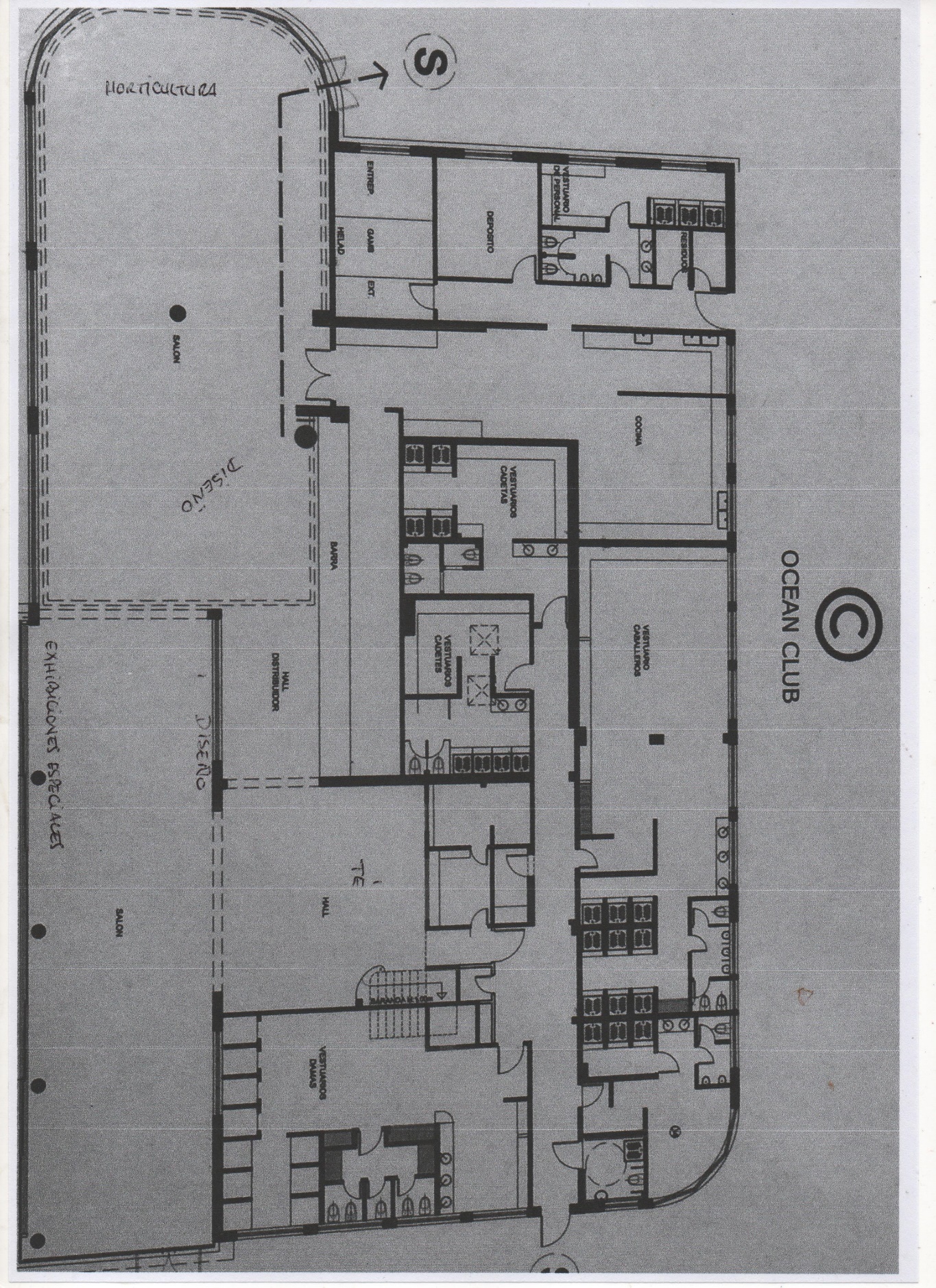 